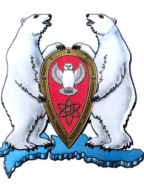 АДМИНИСТРАЦИЯ МУНИЦИПАЛЬНОГО ОБРАЗОВАНИЯ  ГОРОДСКОЙ ОКРУГ «НОВАЯ ЗЕМЛЯ»РАСПОРЯЖЕНИЕ«05» февраля2021 г. №22г. Архангельск-55О проведении конкурса стенгазет и тематических стендов «Папа-лучший друг»В соответствии со Стратегией социально-экономического развития МО ГО «Новая Земля» на 2021-2023 г.г., утвержденной решением Совета депутатов МО ГО «Новая Земля» от 24.11.2020 № 163, ведомственной целевой программой МО ГО «Новая Земля» «Дети Новой Земли» на 2021 год, утвержденной распоряжением администрации МО ГО «Новая Земля» от 29.12.2020 № 199, р а с п о р я ж а ю с ь:Организовать в период с 08февраля по 17февраля 2021 года проведение конкурса стенгазет и тематических стендов «Папа-лучший друг».2. Сформировать комиссию по проведению конкурса в следующем составе:Председатель комиссии:- Кравцова Татьяна Николаевна- ведущий специалист отдела организационной,кадровой и социальной работы.Члены комиссии:    - Бормусова Елена Ивановна -ответственный секретарь комиссии по делам     несовершеннолетних и защите их прав;- Холод Дмитрий Вадимович- ведущий специалист отдела по управлениюимуществом и землеустройству;- Шепранова Дарья Николаевна–ведущий специалист отдела по управлению имуществом и землеустройству;- Марач Лидия Григорьевна -ведущий специалист отдела организационной,                                                            кадровой и социальной работы.	3. Настоящее распоряжение разместить на официальном сайте муниципального образования городской округ «Новая Земля».  4. Контроль над исполнением настоящего распоряжения возложить на ведущего специалиста отдела организационной, кадровой и социальной работы Митеневой Е.С.Глава муниципального образованияЖ.К.Мусин